殯葬法令查詢網址內政部主管法規查詢系統http://glrs.moi.gov.tw/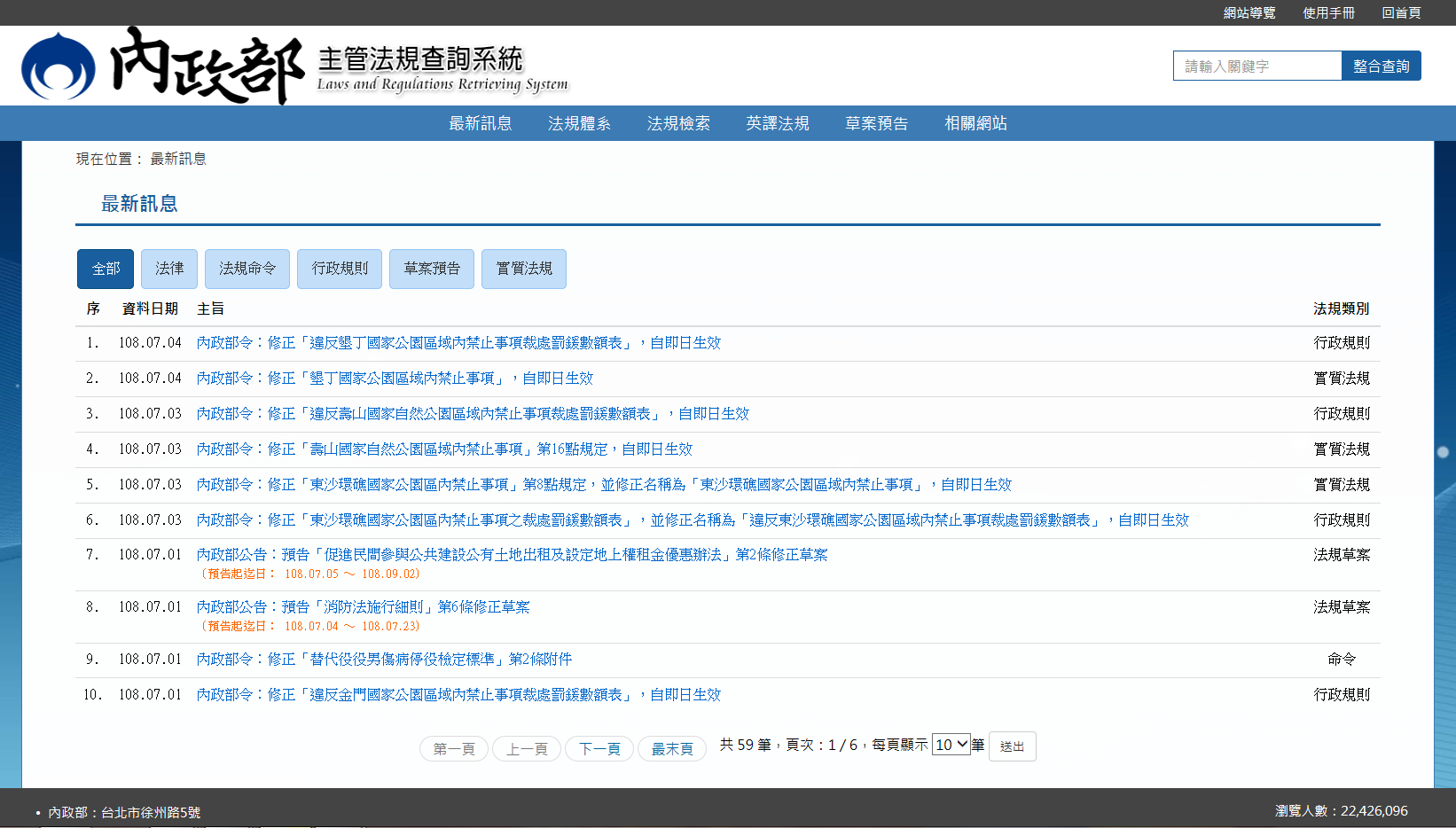 內政部全國殯葬資訊入口網http://mort.moi.gov.tw/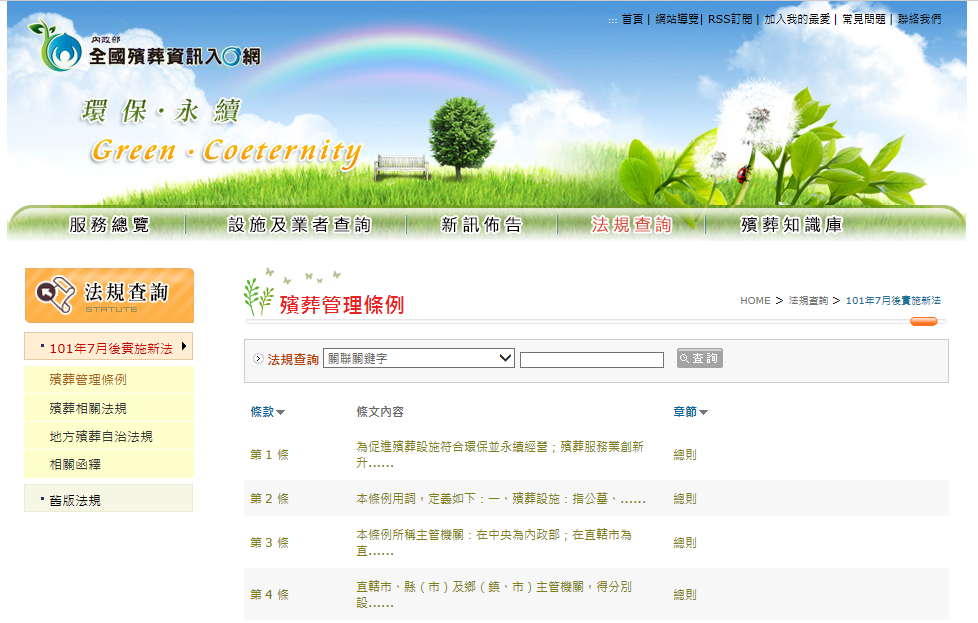 連江縣政府主管法規http://law.matsu.gov.tw/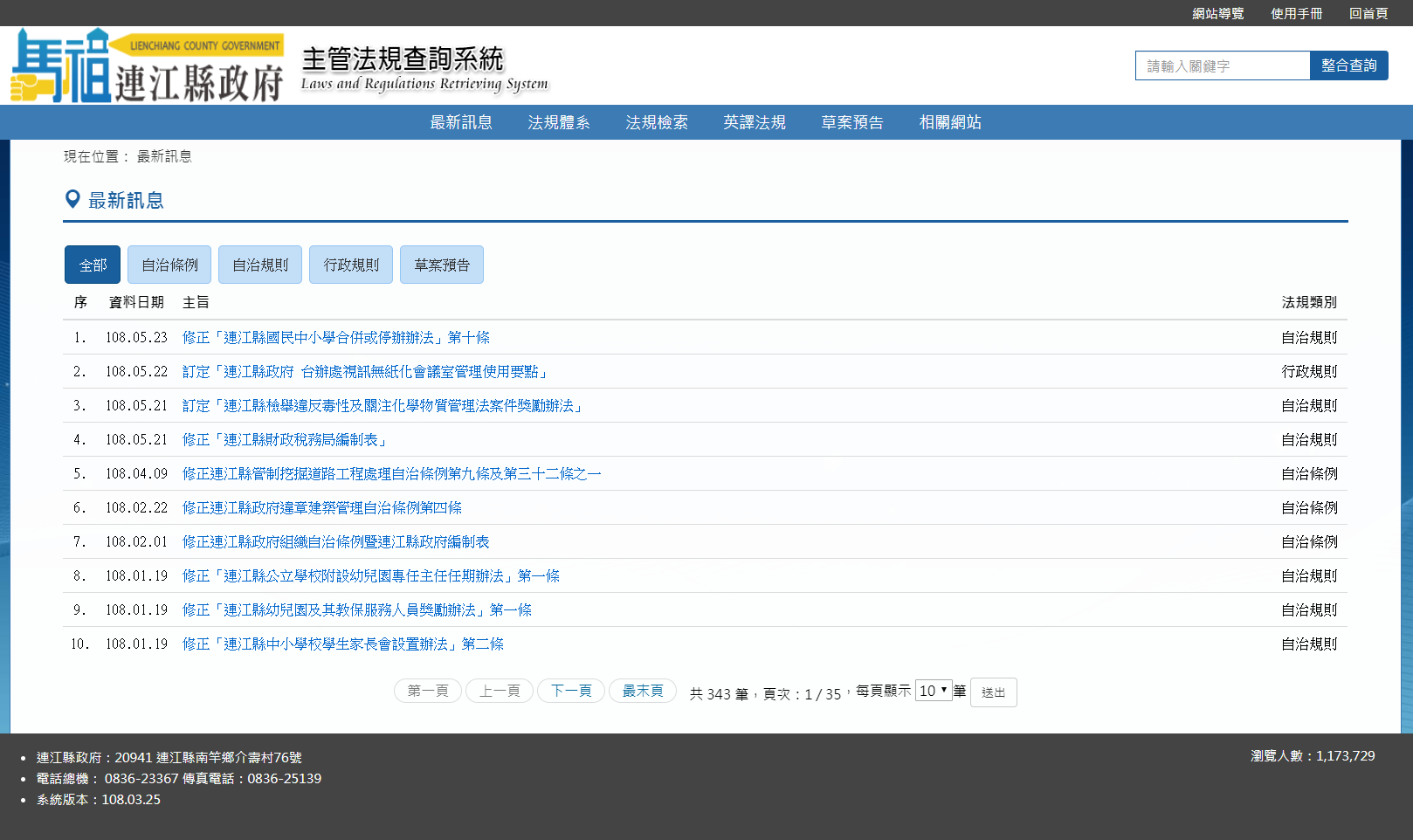 